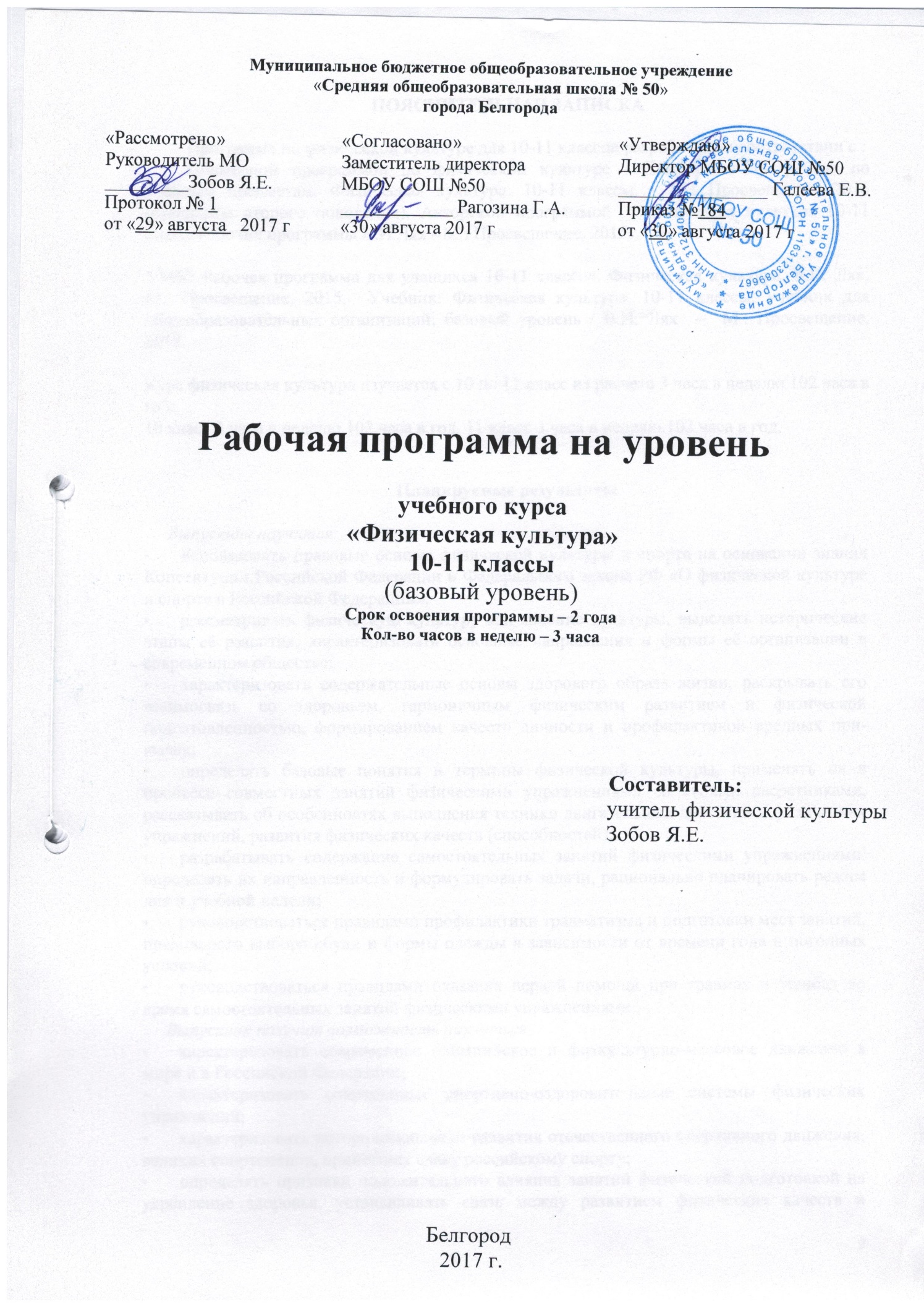 ПОЯСНИТЕЛЬНАЯ ЗАПИСКАПрограмма по физической культуре для 10-11 классов разработана в соответствии с:Примерной программой по физической культуре / Примерные программы по учебным предметам. Физическая культура. 10-11 классы. - М.: Просвещение, 2016 (стандарты второго поколения). Авторской программой   Физическая культура 10-11 класс. Рабочие программы В.И.Лях - М.: Просвещение, 2015г.УМК: Рабочая программа для учащихся 10-11 классов. Физическая культура. В.И. Лях. М.: Просвещение, 2015.  Учебник: Физическая культура. 10-11 классы; учебник для общеобразовательных организаций: базовый уровень / В.И. Лях  –  М.: Просвещение, 2017.Курс физическая культура изучается с 10 по 11 класс из расчета 3 часа в неделю 102 часа в год:10 класс 3 часа в неделю 102 часа в год, 11 класс 3 часа в неделю 102 часа в год, Планируемые результатыВыпускник научится:использовать правовые основы физической культуры и спорта на основании знания Конституции Российской Федерации и Федерального закона РФ «О физической культуре и спорте в Российской Федерации»;рассматривать физическую культуру как явление культуры, выделять исторические этапы её развития, характеризовать основные направления и формы её организации в современном обществе;характеризовать содержательные основы здорового образа жизни, раскрывать его взаимосвязь со здоровьем, гармоничным физическим развитием и физической подготовленностью, формированием качеств личности и профилактикой вредных привычек;определять базовые понятия и термины физической культуры, применять их в процессе совместных занятий физическими упражнениями со своими сверстниками, рассказывать об особенностях выполнения техники двигательных действий и физических упражнений, развития физических качеств (способностей);разрабатывать содержание самостоятельных занятий физическими упражнениями, определять их направленность и формулировать задачи, рационально планировать режим дня и учебной недели;руководствоваться правилами профилактики травматизма и подготовки мест занятий, правильного выбора обуви и формы одежды в зависимости от времени года и погодных условий;руководствоваться правилами оказания первой помощи при травмах и ушибах во время самостоятельных занятий физическими упражнениями.Выпускник получит возможность научиться:характеризовать современное олимпийское и физкультурно-массовое движение в мире и в Российской Федерации;характеризовать современные спортивно-оздоровительные системы физических упражнений;характеризовать исторические вехи развития отечественного спортивного движения, великих спортсменов, принесших славу российскому спорту;определять признаки положительного влияния занятий физической подготовкой на укрепление здоровья, устанавливать связь между развитием физических качеств и основных систем организма;давать характеристику избранной будущей профессии с учётом необходимых физических и других качеств, которые имеют большое значение для достижения успеха в данной профессиональной деятельности и которые необходимо развивать для восстановления работоспособности, снижения утомления и нервно-психической нагрузки;характеризовать основные виды адаптивной физической культуры (адаптивного физического воспитания, адаптивного спорта, адаптивной двигательной реабилитации, адаптивной физической рекреации) и объяснять их важное социальное значение.Способы двигательной (физкультурной) деятельностиВыпускник научится:использовать занятия физической культурой, спортивные игры и спортивные соревнования для организации индивидуального отдыха и досуга, укрепления собственного здоровья, повышения уровня физических кондиций;составлять комплексы физических упражнений оздоровительной, тренирующей и корригирующей направленности, подбирать индивидуальную нагрузку с учётом функциональных особенностей и возможностей собственного организма;классифицировать физические упражнения по их функциональной направленности, планировать их последовательность и дозировку в процессе самостоятельных занятий по укреплению здоровья и развитию физических качеств (способностей);самостоятельно проводить занятия по обучению двигательным действиям, анализировать особенности их выполнения, выявлять ошибки и своевременно устранять их;тестировать показатели физического развития и основных физических качеств, сравнивать их с возрастными стандартами, контролировать особенности их динамики в процессе самостоятельных занятий физическими упражнениями;взаимодействовать со сверстниками в условиях самостоятельной учебной деятельности, оказывать помощь в организации и проведении занятий, освоении новых двигательных действий, развитии физических качеств, тестировании физического развития и физической подготовленности.Выпускник получит возможность научиться:вести дневник по физкультурной деятельности, включать в него оформление планов проведения самостоятельных занятий физическими упражнениями разной функциональной направленности, данные контроля динамики индивидуального физического развития и подготовленности;проводить занятия физической культурой с использованием оздоровительной ходьбы и бега, лыжных прогулок и туристических походов, обеспечивать их оздоровительную направленность;проводить восстановительные мероприятия с использованием банных процедур и сеансов оздоровительного массажа.Физическое совершенствованиеВыпускник научится:выполнять комплексы упражнений по профилактике утомления и перенапряжения организма, повышению его работоспособности в процессе трудовой и учебной деятельности;выполнять общеразвивающие упражнения, целенаправленно воздействующие на развитие основных физических качеств (силы, быстроты, выносливости, гибкости и координации);выполнять акробатические комбинации из числа хорошо освоенных упражнений;выполнять гимнастические комбинации на спортивных снарядах из числа хорошо освоенных упражнений;выполнять легкоатлетические упражнения в беге, прыжках (в высоту и длину) и в метаниях (лёгкими и тяжёлыми предметами);выполнять передвижения на лыжах одновременными и переменными ходами, коньковым способом, демонстрировать технику умения чередовать их в процессе прохождения тренировочных дистанций (для снежных регионов России);выполнять спуски и торможения на лыжах с пологого склона разученными способами;выполнять основные технические действия и приёмы в футболе, волейболе, баскетболе, ручном мяче в условиях учебной и игровой деятельности;выполнять тестовые упражнения на оценку уровня индивидуального развития основных физических качеств (способностей).Выпускник получит возможность научиться:выполнять комплексы упражнений лечебной физической культуры с учётом имеющихся индивидуальных нарушений в показателях здоровья;преодолевать естественные и искусственные препятствия с помощью разнообразных способов лазания, прыжков и бега;осуществлять судейство по одному из осваиваемых видов спорта;выполнять тестовые нормативы по физической подготовке;самостоятельно заниматься популярными видами физических упражнений (коньки, роликовые коньки, аэробика, ритмическая гимнастика, атлетическая гимнастика, скейтборд, дартс и др.)В соответствии с требованиями к результатам освоения основной образовательной программы среднего (полного) общего образования Федерального государственного образовательного стандарта данная рабочая программа для 10 и 11 классов направлена на достижение старшеклассниками личностных, метапредметных и предметных результатов по физической культуре.Личностные результатывоспитание российской гражданской идентичности: патриотизма, уважения к своему народу, чувства ответственности перед Родиной, гордости за свой край, свою Родину, прошлое и настоящее многонационального народа России, уважения государственных символов (герба, флага, гимна);формирование гражданской позиции активного и ответственного члена российского общества, осознающего свои конституционные права и обязанности, уважающего закон и правопорядок, обладающего чувством собственного достоинства, осознанно принимающего традиционные национальные и общечеловеческие гуманистические и демократические ценности;готовность к служению Отечеству, его защите;сформированность мировоззрения, соответствующего современному уровню развития науки и общественной практики, основанного на диалоге культур, а также различных форм общественного сознания, осознание своего места в поликультурном мире;сформированность основ саморазвития и самовоспитания в соответствии с общечеловеческими ценностями и идеалами гражданского общества; готовность и способность к самостоятельной, творческой и ответственной деятельности;толерантное сознание и поведение в поликультурном мире, готовность и способность вести диалог с другими людьми, достигать в нём взаимопонимания, находить общие цели и сотрудничать для их достижения;навыки сотрудничества со сверстниками, детьми младшего возраста, взрослыми в образовательной, общественно полезной, учебно-исследовательской, проектной и других видах деятельности;нравственное сознание и поведение на основе усвоения общечеловеческих ценностей;готовность и способность к образованию, в том числе самообразованию, на протяжении всей жизни; сознательное отношение к непрерывному образованию как условию успешной профессиональной и общественной деятельности;эстетическое отношение к миру, включая эстетику быта, научного и технического творчества, спорта, общественных отношений;принятие и реализация ценности здорового и безопасного образа жизни, потребности в физическом самосовершенствовании, занятиях спортивно-оздоровительной деятельностью, неприятие вредных привычек: курения, употребления алкоголя, наркотиков;бережное, ответственное и компетентное отношение к физическому и психологическому здоровью, как собственному, так и других людей, формирование умения оказывать первую помощь;осознанный выбор будущей профессии и возможности реализации собственных жизненных планов; отношение к профессиональной деятельности как к возможности участия в решении личных, общественных, государственных и общенациональных проблем;сформированнность экологического мышления, понимания влияния социально-экономических процессов на состояние природной и социальной среды, опыта эколого-направленной деятельности;ответственное отношение к созданию семьи на основе осознанного принятия ценностей семейной жизни.Личностные результаты отражаются в готовности и способности учащихся к саморазвитию и личностному самоопределению. Они проявляются в способностях ставить цели и строить жизненные планы, осознавать российскую гражданскую идентичность в поликультурном социуме. К ним относятся сформированная мотивация к обучению и стремление к познавательной деятельности, система межличностных и социальных отношений, ценностносмысловые установки, правосознание и экологическая культура.Метапредметные результатыумение самостоятельно определять цели деятельности и составлять планы деятельности; самостоятельно осуществлять, контролировать и корректировать деятельность; использовать все возможные ресурсы для достижения поставленных целей и реализации планов деятельности; выбирать успешные стратегии в различных ситуациях;умение продуктивно общаться и взаимодействовать в процессе совместной деятельности, учитывать позиции других участников деятельности, эффективно разрешать конфликты;владение навыками познавательной, учебно-исследовательской и проектной деятельности, навыками разрешения проблем;способность и готовность к самостоятельному поиску методов решения практических задач, применению различных методов познания;готовность и способность к самостоятельной информационно-познавательной деятельности, включая умение ориентироваться в различных источниках информации, критически оценивать и интерпретировать информацию, получаемую из различных источников;умение использовать средства информационных и коммуникационных технологий (далее — ИКТ) в решении когнитивных, коммуникативных и организационных задач с соблюдением требований эргономики, техники безопасности, гигиены, ресурсосбережения, правовых и этических норм, норм информационной безопасности;умение определять назначение и функции различных социальных институтов;умение самостоятельно оценивать и принимать решения, определяющие стратегию поведения, с учётом гражданских и нравственных ценностей;владение языковыми средствами — умение ясно, логично и точно излагать свою точку зрения, использовать адекватные языковые средства;владение навыками познавательной рефлексии как осознания совершаемых действий и мыслительных процессов, их результатов и оснований, границ своего знания и незнания, новых познавательных задач и средств их достижения.Метапредметные результаты включают в себя освоенные учащимися межпредметные понятия и универсальные учебные действия (познавательные, коммуникативные, регулятивные), способность использования этих действий в познавательной и социальной практике. К метапредметным результатам относятся такие способности и умения, как самостоятельность в планировании и осуществлении учебной, физкультурной и спортивной деятельности, организация сотрудничества со сверстниками и педагогами, способность к построению индивидуальной образовательной программы, владение навыками учебно-исследова- тельской и социальной деятельности.Предметные результатыумение использовать разнообразные виды и формы физкультурной деятельности для организации здорового образа жизни, активного отдыха и досуга;овладение современными методиками укрепления и сохранения здоровья, поддержания работоспособности, профилактики заболеваний;овладение способами контроля индивидуальных показателей здоровья, умственной и физической работоспособности, физического развития и физических качеств;владение физическими упражнениями разной функциональной направленности, использование их в режиме учебной и производственной деятельности с целью профилактики переутомления и сохранения высокой работоспособности;овладение техническими приёмами и двигательными действиями базовых видов спорта с помощью их активного применения в игровой и соревновательной деятельности.Изучение предмета должно создать предпосылки для освоения учащимися различных физических упражнений с целью использования их в режиме учебной и производственной деятельности, для профилактики переутомления и сохранения работоспособности. Наконец, одно из самых серьёзных требований — научение владению технико-тактическими приёмами (умениями) базовых видов спорта и их применение в игровой и соревновательной деятельности.На основании полученных знаний учащиеся должны уметь объяснять:роль и значение физической культуры в развитии общества и человека, цели и принципы современного олимпийского движения, его роль и значение в современном мире, влияние на развитие массовой физической культуры и спорта высших достижений;роль и значение занятий физической культурой в укреплении здоровья человека, профилактике вредных привычек, ведении здорового образа жизни.Характеризовать:индивидуальные особенности физического и психического развития и их связь с регулярными занятиями физическими упражнениями;особенности функционирования основных органов и структур организма во время занятий физическими упражнениями, особенности планирования индивидуальных занятий физическими упражнениями различной направленности и контроль за их эффективностью;особенности организации и проведения индивидуальных занятий физическими упражнениями общей, профессиональноприкладной и оздоровительно-корригирующей направленности;особенности обучения и самообучения двигательным действиям, особенности развития физических способностей на занятиях физической культурой;особенности форм урочных и внеурочных занятий физическими упражнениями, основы их структуры, содержания и направленности;особенности содержания и направленности различных систем физических упражнений, их оздоровительную и развивающую эффективность.Соблюдать правила:личной гигиены и закаливания организма;организации и проведения самостоятельных и самодеятельных форм занятий физическими упражнениями и спортом;культуры поведения и взаимодействия во время коллективных занятий и соревнований;профилактики травматизма и оказания первой помощи при травмах и ушибах;экипировки и использования спортивного инвентаря на занятиях физической культурой.Осуществлять:самостоятельные и самодеятельные занятия физическими упражнениями с общей профессионально-прикладной и оздо- ровительно-корригирующей направленностью;контроль за индивидуальным физическим развитием и физической подготовленностью, физической работоспособностью, осанкой;приёмы по страховке и самостраховке во время занятий физическими упражнениями, приёмы оказания первой помощи при травмах и ушибах;приёмы массажа и самомассажа;занятия физической культурой и спортивные соревнования с учащимися младших классов;судейство соревнований по одному из видов спорта.Составлять:индивидуальные комплексы физических упражнений различной направленности;планы-конспекты индивидуальных занятий и систем занятий.Определять:уровни индивидуального физического развития и двигательной подготовленности;эффективность занятий физическими упражнениями, функциональное состояние организма и физическую работоспособность;дозировку физической нагрузки и направленность воздействий физических упражнений.Демонстрировать:Освоить следующие двигательные умения, навыки и способности:в метаниях на дальность и на меткость: метать различные по массе и форме снаряды (гранату, утяжелённые малые мячи, резиновые палки и др.) с места и с полного разбега (12—15 м) с использованием четырёхшажного варианта броско- вых шагов; метать различные по массе и форме снаряды в горизонтальную цель размером 2,5 X 2,5 м с 10—12 м (девушки) и с 15—25 м (юноши); метать теннисный мяч в вертикальную цель размером 1 х 1 м с 10 м (девушки) и с 15—20 м (юноши);в гимнастических и акробатических упражнениях: выполнять комбинацию из пяти элементов на брусьях или перекладине (юноши), на бревне или равновысоких брусьях (девушки), опорный прыжок ноги врозь через коня в длину высотой 115—125 см (юноши), комбинацию из отдельных элементов со скакалкой, обручем или лентой (девушки); выполнять акробатическую комбинацию из пяти элементов, включающую длинный кувырок через препятствие на высоте до 90 см, стойку на руках, переворот боком и другие ранее освоенные элементы (юноши), комбинацию из пяти ранее освоенных элементов (девушки), лазать по двум канатам без помощи ног и по одному канату с помощью ног на скорость (юноши), выполнять комплекс вольных упражнений (девушки);в единоборствах: проводить учебную схватку в одном из видов единоборств (юноши);в спортивных играх: демонстрировать и применять в игре или в процессе выполнения специально созданного комплексного упражнения основные технико-тактические действия одной из спортивных игр.Физическая подготовленность должна соответствовать уровню (не ниже среднего) показателей развития физических способностей (табл. 1) с учётом региональных условий и индивидуальных возможностей учащихся.Должны быть освоены:Способы физкультурно-оздоровительной деятельности: использование различных видов физических упражнений с целью самосовершенствования, организации досуга и здорового образа жизни; осуществление коррекции недостатков физического развития; проведение самоконтроля и саморегуляции физических и психических состояний.Способы спортивной деятельности: участие в соревнованиях по легкоатлетическому четырёхборью: бег 100 м, прыжок в длину или высоту, метание мяча, бег на выносливость; осуществление соревновательной деятельности по одному из видов спорта.Правила поведения на занятиях физическими упражнениями'. согласование своего поведения с интересами коллектива; при выполнении упражнений критическое оценивание собственных достижений, поддержка товарищей, имеющих низкий уровень физической подготовленности; сознательные тренировки и стремление к лучшему результату.Требования к уровню физической культуры, составляющему вариативную часть (материал по выбору учителя, учащихся, определяемый самой школой, по углублённому изучению одного или нескольких видов спорта), разрабатывает и определяет сам учитель, согласуя его с советом учителей, дирекцией школы и учащимися конкретного класса.СОДЕРЖАНИЕ УЧЕБНОГО ПРЕДМЕТАЗнания о физической культуре 10-11 классСоциокультурные основы. Физическая культура общества и человека, понятие физической культуры личности. Ценностные ориентации индивидуальной физкультурной деятельности: всесторонность развития личности, укрепление здоровья, физическое совершенствование и формирование здорового образа жизни, физическая подготовленность к воспроизводству и воспитанию здорового поколения, к активной жизнедеятельности, труду и  защите Отечества.Современное олимпийское и физкультурно-массовое движения (на примере движения «Спорт для всех»), их социальная направленность и формы организации.Спортивно-оздоровительные системы физических упражнений в отечественной и зарубежной культуре, их цели и задачи, основы содержания и формы организации.Основы законодательства Российской Федерации в области физической культуры, спорта, туризма, охраны здоровья.Психолого-педагогические основы. Способы индивидуальной организации, планирования, регулирования физических нагрузок и контроля за ними во время занятий физическими упражнениями профессионально ориентированной и оздоровительно-корригирующей направленности. Основные формы и виды физических упражнений.Понятие телосложения и характеристика его основных типов, способы составления комплексов упражнений по современным системам физического воспитания. Способы регулирования массы тела, использование корригирующих упражнений для проведения самостоятельных занятий.Представление о соревновательной и тренировочной деятельности. Понятие об основных видах тренировки: теоретической, физической, технической, тактической и психологической подготовке, их взаимосвязи.Основные технико-тактические действия и приёмы в игровых видах спорта, совершенствование техники движений в избранном виде спорта.Основы начальной военной физической подготовки, совершенствование основных прикладных двигательных действий (передвижение на лыжах, гимнастика, плавание, лёгкая атлетика) и развитие основных физических качеств (сила, выносливость, быстрота, координация, гибкость, ловкость) в процессе проведения индивидуальных занятий.Основы организации и проведения спортивно-массовых соревнований по видам спорта (спортивные игры, лёгкая атлетика, лыжные гонки, гимнастика, плавание). Особенности самостоятельной подготовки к участию в спортивно-массовых соревнованиях.Представление о назначении и особенности прикладной физической подготовки в разных видах трудовой деятельности.Медико-биологические основы. Роль физической культуры и спорта в профилактике заболеваний и укреплении здоровья; поддержание репродуктивных функций человека, сохранение его творческой активности и долголетия.Основы организации двигательного режима (в течение дня, недели и месяца), характеристика упражнений и подбор форм занятий в зависимости от особенностей индивидуальной учебной деятельности, самочувствия и показателей здоровья.Основы техники безопасности и профилактики травматизма, профилактические мероприятия (гигиенические процедуры, закаливание) и восстановительные мероприятия (водные процедуры, массаж) при организации и проведении спортивно-массовых и индивидуальных занятий физической культурой и спортом.Вредные привычки (курение, алкоголизм, наркомания), причины их возникновения и пагубное влияние на организм человека, его здоровье, в том числе здоровье детей. Основы профилактики вредных привычек средствами физической культуры и формирование индивидуального здорового стиля жизни.Закрепление навыков закаливания. Воздушные и солнечные ванны, обтирание, обливание, душ, купание в реке, хождение босиком, банные процедуры. Дозировка указана в программах 1—9 классов. Изменения следует проводить с учётом индивидуальных особенностей учащихся.Закрепление приёмов саморегуляции. Повторение приёмов саморегуляции, освоенных в начальной и основной школе.Аутогенная тренировка. Психомышечная и психорегулирующая тренировки. Элементы йоги.Закрепление приёмов самоконтроля. Повторение приёмов самоконтроля, освоенных ранее.Способы двигательной (физкультурно-оздоровительной, спортивно-оздоровительной и прикладной) деятельностиФизкультурно-оздоровительная деятельностьОрганизация и планирование самостоятельных занятий физическими упражнениями (самостоятельной оздоровительной тренировки, утренней гимнастики и др.). Закрепление навыков закаливания (воздушные и солнечные ванны, обтирание, обливание, душ, купание в реке, хождение босиком, банные процедуры), приобретённых в начальной и основной школе.Выполнение комплексов, составленных из упражнений оздоровительных систем физического воспитания: атлетической гимнастики (юноши), ритмической гимнастики (девушки), упражнений с использованием роликовых коньков, оздоровительного бега, аэробики, дартса.Контроль за индивидуальным здоровьем на основе методов измерения морфофункциональных показателей по определению массы и длины тела, соотношения роста и веса, кистевой и становой динамометрии, окружности грудной клетки, ЧСС в покое и после физической нагрузки, артериального давления, жизненной ёмкости лёгких, частоты дыхания, физической работоспособности; методов оценок физической подготовленности (выносливости, гибкости, силовых, скоростных и координационных способностей).Ведение дневника контроля собственного физического состояния (признаки утомления разной степени при занятиях физическими упражнениями, показатели физического развития, физической подготовленности и работоспособности).Спортивно-оздоровительная деятельностьОрганизация и планирование содержания индивидуальной спортивной подготовки в избранном виде спорта. Способы контроля и регулирования физической нагрузки во время индивидуальных тренировочных занятий.Тестирование физической и технической подготовленности по базовым видам спорта школьной программы. Ведение дневника спортсмена.Прикладная физкультурная деятельностьУмение разрабатывать и применять упражнения прикладной физической подготовки (это связано с будущей трудовой деятельностью и службой в армии (юноши)).Владение различными способами выполнения прикладных упражнений из базовых видов спорта школьной программы.Спортивные игры: игровые упражнения и эстафеты с набивными мячами с преодолением полос препятствий.Гимнастика (юноши): лазание по горизонтальному, наклонному и вертикальному канату с помощью и без помощи ног; различные виды ходьбы и приседания с партнёром, сидящим на плечах; опорные прыжки через препятствия; передвижения в висах и упорах на руках; длинный кувырок через препятствия.Лёгкая атлетика (юноши): метание утяжелённых мячей весом 150 г и гранаты весом до 700 г на расстояние и в цели; кросс по пересечённой местности; бег с препятствиями, эстафеты с метанием, бегом, прыжками, переноской груза или товарища.Лыжная подготовка (юноши): преодоление подъёмов и препятствий (заграждений, канав, рвов, стенок, заборов и др.); эстафеты с преодолением полос препятствий.Плавание (юноши): плавание в одежде; освобождение от одежды в воде; ныряние в длину; прыжок в воду способом «ногами вниз» (высота 3 м); спасение утопающего.Единоборства (юноши): приёмы самостраховки; средства защиты и самообороны в виде захватов, бросков, упреждающих ударов руками и ногами, действий против ударов.Физическое совершенствованиеСпортивные игры: совершенствование техники передвижений, владения мячом, техники защитных действий, индивидуальных, групповых и командных тактических действий в нападении и защите (баскетбол, гандбол, волейбол, футбол).Гимнастика с элементами акробатики: освоение и совершенствование висов и упоров, опорных прыжков, акробатических упражнений, комбинаций из ранее изученных элементов.Лёгкая атлетика: совершенствование техники спринтерского, эстафетного, длительного бега, прыжка в высоту и длину с разбега, метаний в цель и на дальность.Лыжная подготовка: совершенствование техники переходов с одновременных ходов на попеременные, техники спортивных ходов и тактики прохождения дистанции.Элементы единоборств: совершенствование техники приёмов самостраховки, приёмов борьбы лёжа, борьбы стоя, проведение учебной схватки.Плавание: совершенствование техники плавания (брасс, кроль на груди и спине).Развитие скоростных, силовых способностей, выносливости, гибкости и координационных способностей на основе использования упражнений базовых видов спорта школьной программы.ТЕМАТИЧЕСКОЕ ПЛАНИРОВАНИЕ С ОПРЕДЕЛЕНИЕМ ОСНОВНЫХ ВИДОВ УЧЕБНОЙ ДЕЯТЕЛЬНОСТИ ОБУЧАЮЩИХСЯПримерное распределение учебного временина различные виды программного материала (сетка часов)Тематическое планирование 10-11 класс3 ч в неделю, всего 102 чФизическиеспособностиФизическиеупражненияЮношиДевушкиСкоростныеБег 30 м, с5,05,4СиловыеБег 100 м, с14,317,5Подтягивание из виса на высокой перекладине, кол-во раз10Подтягивание в висе лёжа на низкой перекладине, кол-во раз14Прыжок в длину с места, см215170ВыносливостьКроссовый бег на 3 км, мин/с13.50—Кроссовый бег на 2 км, мин/с10.00№ п/пВид программного материалаКол-во в годКоличество часов (уроков)Количество часов (уроков)№ п/пВид программного материала10 класс11 класс1Базовая часть18291911.1Основы знаний о физической культуре14771.2Спортивные игры (баскетбол, волейбол)3618181.3Гимнастика с элементами акробатики3015151.4Лёгкая атлетика3417171.5Лыжная подготовка3015151.6Элементы единоборств10551.7Плавание2814142Вариативная часть2211112.1Лапта 10552.2Баскетбол1266ТематическоепланированиеТематическоепланированиеХарактеристикавидов деятельностиучащихсяРаздел 1. Общетеоретические и исторические сведения о физической культуре и спортеРаздел 1. Общетеоретические и исторические сведения о физической культуре и спортеРаздел 1. Общетеоретические и исторические сведения о физической культуре и спортеРаздел 1. Общетеоретические и исторические сведения о физической культуре и спортеПравовые основы физической культуры и спортаКонституция Российской Федерации, в которой установлены права граждан на занятия физической культурой и спортом. Федеральный закон «О физической культуре и спорте в Российской Федерации» (принят в 2007 г.). Закон Российской Федерации «Об образовании» (принят в 1992 г.)Конституция Российской Федерации, в которой установлены права граждан на занятия физической культурой и спортом. Федеральный закон «О физической культуре и спорте в Российской Федерации» (принят в 2007 г.). Закон Российской Федерации «Об образовании» (принят в 1992 г.)Раскрывают цели и назначение статей Конституции, Федерального закона «О физической культуре и спорте в Российской Федерации», закона Российской Федерации «Об образовании»Понятие о физической культуре личностиФизическая культура — важная часть культуры общества. Физическая культура личности, её основные составляющие. Условия и факторы, от которых зависит уровень развития физической культуры личностиФизическая культура — важная часть культуры общества. Физическая культура личности, её основные составляющие. Условия и факторы, от которых зависит уровень развития физической культуры личностиРаскрывают и объясняют понятия «физическая культура», «физическая культура личности»; характеризуют основные компоненты физической культуры личности; анализируют условия и факторы, которые определяют уровень физической культуры общества и личностиФизическая культура и спорт в профилактике заболеваний и укреплении здоровьяИсторические сведения о пользе занятий физической культурой и спортом на примере Древней Греции и Древнего Рима. Состояние здоровья и уровень физического состояния молодёжи и взрослых в современных условиях. Понятие «здоровье» и характеристика факторов, от которых оно зависит. Регулярные и правильно дозируемые физические упражнения как основной фактор расширения функциональных и приспособительных возможностей сердечно-сосудистой, дыхательной и других систем организма человека и главное профилактическое средство в борьбе со всевозможными заболеваниями. Физические упражнения, которые приносят наибольшую пользуИсторические сведения о пользе занятий физической культурой и спортом на примере Древней Греции и Древнего Рима. Состояние здоровья и уровень физического состояния молодёжи и взрослых в современных условиях. Понятие «здоровье» и характеристика факторов, от которых оно зависит. Регулярные и правильно дозируемые физические упражнения как основной фактор расширения функциональных и приспособительных возможностей сердечно-сосудистой, дыхательной и других систем организма человека и главное профилактическое средство в борьбе со всевозможными заболеваниями. Физические упражнения, которые приносят наибольшую пользуГотовят доклад о пользе занятий физической культурой и спортом для профилактики всевозможных заболеваний и укрепления здоровья; анализируют факторы, от которых зависит здоровье; приводят доказательства пользы регулярных и правильно дозируемых физических упражнений, состоящей в улучшении функционирования различных систем организма (сердечно-сосудистой, дыхательной, обмена веществ и энергии, центрально-нервной и других); объясняют, почему из всех видов физических упражнений наибольшую пользу здоровью приносят так называемые аэробные упражнения.Правила поведения, техника безопасности и предупреждение травматизма на занятиях физическими упражнениямиОбщие правила поведения на занятиях физической культурой. Правила эксплуатации спортивных и тренажёрных залов, пришкольных площадок и стадионов, нестандартного оборудования. Правила техники безопасности на уроках физической культуры. Основные мероприятия, которые способствуют профилактике травматизма при занятиях физическими упражнениями. Основные санитарно-гигиенические требования при занятиях физическими упражнениямиОбщие правила поведения на занятиях физической культурой. Правила эксплуатации спортивных и тренажёрных залов, пришкольных площадок и стадионов, нестандартного оборудования. Правила техники безопасности на уроках физической культуры. Основные мероприятия, которые способствуют профилактике травматизма при занятиях физическими упражнениями. Основные санитарно-гигиенические требования при занятиях физическими упражнениямиАнализируют правила поведения на занятиях физической культурой, правила эксплуатации спортивного оборудования; объясняют правила техники безопасности на уроках физической культуры и анализируют основные мероприятия и санитарно-гигиенические требования при занятиях физическими упражнениямиОсновные формы и виды физических упражненийПонятие «физическое упражнение». Внутреннее и внешнее содержание физического упражнения. Классификация физических упражнений по анатомическому признаку, по признаку физиологических зон мощности, по признаку преимущественной направленности на развитие отдельных физических качеств (способностей)Понятие «физическое упражнение». Внутреннее и внешнее содержание физического упражнения. Классификация физических упражнений по анатомическому признаку, по признаку физиологических зон мощности, по признаку преимущественной направленности на развитие отдельных физических качеств (способностей)Анализируют понятие «физическое упражнение», объясняют его внутреннее и внешнее содержание; сравнивают разные классификации физических упражнений; приводят примеры упражнений с максимальной, субмаксимальной, большой и умеренной мощностью; называют виды спорта с преимущественным воздействием на те или иные физические качестваОсобенности урочных и неурочных форм занятий физическими упражнениямиУрочные и неурочные формы занятий и их особенности. Урок — основная форма физического воспитания школьников. Формы организации физического воспитания в семьеУрочные и неурочные формы занятий и их особенности. Урок — основная форма физического воспитания школьников. Формы организации физического воспитания в семьеРаскрывают особенности основных форм занятий физическими упражнениями. Описывают преимущества физкультурно- оздоровительных мероприятий в режиме учебного дня, занятий во внешкольных заведениях, в семье и на уроках физической культурыАдаптивная физическая культураПроблема инвалидности. Её социальное значение. Роль занятий физическими упражнениями и спортом для лиц с ограниченными психическими и физическими возможностями. Понятие «адаптивная физическая культура», её основные виды. Польза, история и характеристика адаптивного спорта. Классификация и характеристика видов спорта для инвалидов. Адаптивная двигательная реабилитация. Адаптивная физическая рекреацияПроблема инвалидности. Её социальное значение. Роль занятий физическими упражнениями и спортом для лиц с ограниченными психическими и физическими возможностями. Понятие «адаптивная физическая культура», её основные виды. Польза, история и характеристика адаптивного спорта. Классификация и характеристика видов спорта для инвалидов. Адаптивная двигательная реабилитация. Адаптивная физическая рекреацияГотовят доклады на тему «Адаптивная физическая культура», включая информацию о её основных видах: адаптивном физическом воспитании, спорте, двигательной реабилитации, физической рекреации; истории Паралимпийских игрСпособы регулирования и контроля физических нагрузок во время занятий физическими упражнениямиПонятие «физическая нагрузка»; объём, интенсивность физической нагрузки. Способы регулирования физической нагрузки. Факторы, определяющие величину нагрузки. Контроль и самоконтроль переносимости физических нагрузок по внешним и внутренним признакам утомления, по ЧСС, частоте дыхания, с помощью функциональных пробПонятие «физическая нагрузка»; объём, интенсивность физической нагрузки. Способы регулирования физической нагрузки. Факторы, определяющие величину нагрузки. Контроль и самоконтроль переносимости физических нагрузок по внешним и внутренним признакам утомления, по ЧСС, частоте дыхания, с помощью функциональных пробГотовят доклады на тему «Физические нагрузки» на основе упражнений базовых видов спорта школьной программы; анализируют реакции организма на нагрузку по показателям внешних и внутренних признаков, по ЧСС, частоте дыхания, на основе простых функциональных пробФормы и средства контроля индивидуальной физкультурной деятельностиОсновная направленность индивидуальных самостоятельных занятий физическими упражнениями. Формы самостоятельных индивидуальных занятий. Объективные и субъективные показатели состояния организма в процессе индивидуальной физкультурной деятельности, индивидуальный контроль занятий на основе простейших проб и контрольных упражнений (тестов)Основная направленность индивидуальных самостоятельных занятий физическими упражнениями. Формы самостоятельных индивидуальных занятий. Объективные и субъективные показатели состояния организма в процессе индивидуальной физкультурной деятельности, индивидуальный контроль занятий на основе простейших проб и контрольных упражнений (тестов)Обосновывают пользу индивидуальных самостоятельных занятий физическими упражнениями; объясняют преимущества и недостатки разных форм самостоятельных занятий; работают в парах с целью усвоения и проведения разных форм индивидуального контроля за состоянием организма и физической подготовленностьюОсновы организации двигательного режимаРежим дня старшеклассников. Ориентировочные возрастные нормы суточной двигательной активности школьников, не занимающихся регулярно спортомРежим дня старшеклассников. Ориентировочные возрастные нормы суточной двигательной активности школьников, не занимающихся регулярно спортомРаскрывают возможные негативные последствия неправильной организации режима дня и ограниченной двигательной активности; сравнивают в парах показатели среднесуточного числа совершаемых локомоцийОрганизация и проведение спортивно-массовых соревнованийСпортивно-массовые соревнования — одна из форм внеклассной работы по физическому воспитанию в школе. Назначение, программа, организация и проведение. Командные и лично-командные соревнованияСпортивно-массовые соревнования — одна из форм внеклассной работы по физическому воспитанию в школе. Назначение, программа, организация и проведение. Командные и лично-командные соревнованияРаскрывают значение спортивно-массовых мероприятий и объясняют основные пункты, которые включаются в положение о соревнованиях (цели и задачи соревнования, руководство, время и место проведения, участники, программа, условия проведения и зачёт, порядок награждения лучших участников и команд, форма заявки и сроки её предоставления). На основе публикаций журнала «Физическая культура в школе» готовят доклады на тему «Спортивно-массовые соревнования в школе»Понятие телосложения и характеристика его основных типовОсновные типы телосложения. Системы занятий физическими упражнениями, направленные на изменение телосложения и улучшение осанки. Методы контроля за изменением показателей телосложенияОсновные типы телосложения. Системы занятий физическими упражнениями, направленные на изменение телосложения и улучшение осанки. Методы контроля за изменением показателей телосложенияСравнивают особенности разных типов телосложения; анализируют достоинства различных систем занятий физическими упражнениями, направленных на изменение телосложения; объясняют, для чего человеку нужна хорошая осанка и называют средства для её формированияСпособы регулирования массы тела человекаОсновные компоненты массы тела человека. Методика применения упражнений по увеличению массы тела. Методика применения упражнений по снижению массы телаОсновные компоненты массы тела человека. Методика применения упражнений по увеличению массы тела. Методика применения упражнений по снижению массы телаАнализируют и сравнивают особенности методик применения упражнений по увеличению и по снижению массы тела человека; раскрывают причины, приводящие к избыточному весу, ожирению и перечисляют основные средства в профилактике ожиренияВредные привычки и их профилактика средствами физической культурыВредные привычки и их опасность для здоровья человека. Вред употребления наркотиков, алкоголя, табакокурения, анаболических препаратовВредные привычки и их опасность для здоровья человека. Вред употребления наркотиков, алкоголя, табакокурения, анаболических препаратовРаскрывают негативные последствия употребления наркотиков, алкоголя, табака, анаболических препаратов; готовят доклады на эту темуСовременные спортивно-озд о - ровительные системы физических упражненийХарактеристика современных спортивно- оздоровительных систем по формированию культуры движений и телосложения: ритмической гимнастики, шейпинга, степ- аэробики, велоаэробики, аквааэробики, бодибилдинга (атлетической гимнастики), тренажёров и тренажёрных устройствХарактеристика современных спортивно- оздоровительных систем по формированию культуры движений и телосложения: ритмической гимнастики, шейпинга, степ- аэробики, велоаэробики, аквааэробики, бодибилдинга (атлетической гимнастики), тренажёров и тренажёрных устройствСравнивают достоинства и ограничения в применении современных спортивно-оздоровительных систем физических упражнений; ищут информацию и готовят докладыРаздел 2. Базовые виды спорта школьной программыРаздел 2. Базовые виды спорта школьной программыРаздел 2. Базовые виды спорта школьной программыРаздел 2. Базовые виды спорта школьной программыБаскетболБаскетболБаскетболБаскетболСовершенство - вание техники передвижений, остановок, поворотов, стоекКомбинации из освоенных элементов техники передвиженийКомбинации из освоенных элементов техники передвиженийСоставляют комбинации из освоенных элементов техники передвижений; оценивают технику передвижений, остановок, поворотов, стоек; выявляют ошибки и осваивают способы их устранения; взаимодействуют со сверстниками в процессе совместного обучения техникам игровых приёмов и действий; соблюдают правила безопасностиСовершенствование ловли и передачи мячаВарианты ловли и передачи мяча без сопротивления и с сопротивлением защитника (в различных построениях)Варианты ловли и передачи мяча без сопротивления и с сопротивлением защитника (в различных построениях)Составляют комбинации из освоенных элементов техники ловли и передачи мяча; оценивают технику их выполнения; выявляют ошибки и осваивают способы их устранения; взаимодействуют со сверстниками в процессе совместного обучения техникам игровых приёмов и действий; соблюдают правила безопасностиСовершенствование техники ведения мячаВарианты ведения мяча без сопротивления и с сопротивлением защитникаВарианты ведения мяча без сопротивления и с сопротивлением защитникаСоставляют комбинации из освоенных элементов техники ведения мяча; оценивают технику ведения мяча; выявляют ошибки и осваивают способы их устранения; взаимодействуют со сверстниками в процессе совместного обучения техникам игровых приёмов и действий; соблюдают правила безопасностиСовершенствование техники бросков мячаВарианты бросков мяча без сопротивления и с сопротивлением защитникаВарианты бросков мяча без сопротивления и с сопротивлением защитникаСоставляют комбинации из освоенных элементов техники бросков мяча; оценивают технику бросков мяча; выявляют ошибки и осваивают способы их устранения; взаимодействуют со сверстниками в процессе совместного обучения техникам игровых приёмов и действий; соблюдают правила безопасностиСовершенствование техники защитных действийДействия против игрока без мяча и игрока с мячом (вырывание, выбивание, перехват, накрывание)Действия против игрока без мяча и игрока с мячом (вырывание, выбивание, перехват, накрывание)Составляют комбинации из освоенных элементов техники защитных действий; оценивают технику защитных действий; выявляют ошибки и осваивают способы их устранения; взаимодействуют со сверстниками в процессе совместного обучения техникам игровых приёмов и действий; соблюдают правила безопасностиСовершенство - вание техники перемещения, владения мячом и развитие кондиционных и координационных способностейКомбинация из освоенных элементов техники перемещения и владения мячомКомбинация из освоенных элементов техники перемещения и владения мячомСоставляют комбинации из освоенных элементов техники передвижения и владения мячом; оценивают технику передвижения и владения мячом; выявляют ошибки и осваивают способы их устранения; взаимодействуют со сверстниками в процессе совместного обучения техникам игровых приёмов и действий; соблюдают правила безопасностиСовершенствование тактики игрыИндивидуальные, групповые и командные тактические действия в нападении и защитеИндивидуальные, групповые и командные тактические действия в нападении и защитеВзаимодействуют со сверстниками в процессе совместного совершенствования тактики игровых действий; соблюдают правила безопасности. Моделируют тактику освоенных взаимодействий, меняют её в зависимости от ситуаций и условий, возникающих в процессе игровой деятельностиОвладение игрой и комплексное развитие психомоторных способностейИгра по упрощённым правилам баскетбола. Игра по правиламИгра по упрощённым правилам баскетбола. Игра по правиламОрганизуют совместные занятия баскетболом со сверстниками, осуществляют судейство игры. Выполняют правила игры, уважительно относятся к соперникам и управляют своими эмоциями. Определяют степень утомления организма во время игровой деятельности, используют игровые действия для комплексного развития физических способностей. Применяют правила подбора одежды для занятий на открытом воздухе, используют игру как средство активного отдыхаВолейболВолейболВолейболВолейболСовершенствование техники передвижения, остановок, поворотов и стоекКомбинации из освоенных элементов техники передвиженияКомбинации из освоенных элементов техники передвиженияСоставляют комбинации из освоенных элементов техники передвижения; оценивают технику передвижения, остановок, поворотов, стоек; выявляют ошибки и осваивают способы их устранения; взаимодействуют со сверстниками в процессе совместного обучения техникам игровых приёмов и действий; соблюдают правила безопасностиСовершенствование техники приёма и передачи мячаВарианты техники приёма и передачи мячаВарианты техники приёма и передачи мячаСоставляют комбинации из освоенных элементов техники приёма и передачи мяча; оценивают технику их выполнения; выявляют ошибки и осваивают способы их устранения; взаимодействуют со сверстниками в процессе совместного обучения техникам игровых приёмов и действий; соблюдают правила безопасностиСовершенствование техники подачи мячаВарианты подачи мячаВарианты подачи мячаСоставляют комбинации из освоенных элементов техники подачи мяча; оценивают технику их выполнения; выявляют ошибки и осваивают способы их устранения; взаимодействуют со сверстниками в процессе совместного обучения техникам игровых приёмов и действий; соблюдают правила безопасности  выявляют ошибки и осваивают способы их устранения; взаимодействуют со сверстниками в процессе совместного обучения техникам игровых приёмов и действий; соблюдают правила безопасностиСовершенствование техники защитных действийВарианты блокирования нападающих ударов (одиночное и вдвоём), страховкаВарианты блокирования нападающих ударов (одиночное и вдвоём), страховкаСоставляют комбинации из освоенных элементов техники защитных действий; оценивают технику их выполнения; выявляют ошибки и осваивают способы их устранения; взаимодействуют со сверстниками в процессе совместного обучения техникам игровых приёмов и действий; соблюдают правила безопасностиСовершенствование тактики игрыИндивидуальные, групповые и командные тактические действия при нападении и защитеИндивидуальные, групповые и командные тактические действия при нападении и защитеВзаимодействуют со сверстниками в процессе совместного совершенствования тактики игровых действий; соблюдают правила безопасности. Моделируют тактику освоенных взаимодействий, меняют её в зависимости от ситуаций и условий, возникающих в процессе игровой деятельностиОвладение игрой и комплексное развитие психо- моторных способностейИгра по упрощённым правилам волейбола. Игра по правиламИгра по упрощённым правилам волейбола. Игра по правиламОрганизуют совместные занятия волейболом со сверстниками, осуществляют судейство игры. Выполняют правила игры,  уважительно относятся к соперникам и управляют своими эмоциями. Определяют степень утомления организма во время игровой деятельности, используют игровые действия для комплексного развития физических способностей. Применяют правила подбора одежды для занятий на открытом воздухе, используют игру как средство активного отдыхаГимнастика с элементами акробатикиГимнастика с элементами акробатикиГимнастика с элементами акробатикиГимнастика с элементами акробатикиЮношиДевушкиСовершенствование строевых упражненийПройденный в предыдущих классах материал. Повороты кругом в движении. Перестроение из колонны по одному в колонну по два, по четыре, по восемь в движенииПройденный в предыдущих классах материал. Повороты кругом в движении. Перестроение из колонны по одному в колонну по два, по четыре, по восемь в движенииЧётко выполняют строевые упражненияСовершенствование общеразвивающих упражнений без предметовКомбинации из различных положений и движений рук, ног, туловища на месте и в движенииКомбинации из различных положений и движений рук, ног, туловища на месте и в движенииОписывают технику общеразвивающих упражнений и составляют комбинации из разученных упражненийСовершенствование общеразвивающих упражнений с предметамиУпражнения с набивными мячами (весом до 5 кг), гантелями (до 8 кг), гирями (16 и 24 кг), штангой, на тренажёрах, с эспандерамиКомбинации упражнений с обручами, булавами, лентами, скакалкой, большими мячамиСоставляют комплексы общеразвивающих упражнений с предметами. Демонстрируют комплекс упражнений с предметамиОсвоение и совершенствование висов и упоровПройденный в предыдущих классах материал. Подъём в упор силой, вис согнувшись, прогнувшись, сзади; сгибание и разгибание рук в упоре на брусьях, угол в упоре, стойка на плечах из седа ноги врозь. Подъём переворотом, подъём разгибом до седа ноги врозь, соскок махом назадТолчком ног подъём в упор на верхнюю жердь; толчком двух ног вис углом. Равновесие на нижней; упор присев на одной ноге, соскок махомОписывают, анализируют и сравнивают технику выполнения упражнений в висах и упорах. Составляют комплекс из числа изученных упражненийОсвоение и совершенствование опорных прыжковПрыжок ноги врозь через коня в длину высотой 115—120 см (10 кл.) и 120—125 см (11 кл.)Прыжок углом с разбега под углом к снаряду и толчком одной ногой (конь в ширину, высота 110 см)Описывают технику данных упражненийОсвоение и совершенствование акробатических упражненийДлинный кувырок через препятствие на высоте до 90 см; стойка на руках с чьей-либо помощью; кувырок назад через стойку на руках с чьей- либо помощью. Переворот боком; прыжки в глубину, высота 150—180 см. Комбинации из ранее освоенных элементовСед углом; стоя на коленях наклон назад; стойка на лопатках. Комбинации из ранее освоенных элементовОписывают технику акробатических упражнений и составляют акробатические комбинации из разученных упражненийРазвитие координационных способностейКомбинации общеразвивающих упражнений без предметов и с предметами; то же с различными способами ходьбы, бега, прыжков, вращений, акробатических упражнений. Упражнения с гимнастической скамейкой, на гимнастическом бревне, на гимнастической стенке, на гимнастических снарядах. Акробатические упражнения. Упражнения на батуте, подкидном мостике, прыжки в глубину с вращениями. Эстафеты, игры, полосы препятствий с использованием гимнастического инвентаря и упражнений. Ритмическая гимнастикаКомбинации общеразвивающих упражнений без предметов и с предметами; то же с различными способами ходьбы, бега, прыжков, вращений, акробатических упражнений. Упражнения с гимнастической скамейкой, на гимнастическом бревне, на гимнастической стенке, на гимнастических снарядах. Акробатические упражнения. Упражнения на батуте, подкидном мостике, прыжки в глубину с вращениями. Эстафеты, игры, полосы препятствий с использованием гимнастического инвентаря и упражнений. Ритмическая гимнастикаИспользуют гимнастические и акробатические упражнения для развития координа- циоонных способностейРазвитие силовых способностей и силовой выносливостиЛазанье по двум канатам без помощи ног и по одному канату с помощью ног на скорость. Лазанье по шесту, гимнастической лестнице, стенке без помощи ног. Подтягивания. Упражнения в висах и упорах, со штангой, гирей, гантелями, набивными мячамиУпражнения в висах и упорах, общеразвивающие упражнения без предметов и с предметами, в парахИспользуют данные упражнения для развития силовых способностей и силовой выносливостиРазвитие скоростно-силовыхспособностейОпорные прыжки, прыжки со скакалкой, метания набивного мячаОпорные прыжки, прыжки со скакалкой, метания набивного мячаИспользуют данные упражнения для развития скоростно-силовых способностейРазвитие гибкостиОбщеразвивающие упражнения с повышенной амплитудой для различных суставов. Упражнения с партнёром, акробатические, на гимнастической стенке, с предметамиОбщеразвивающие упражнения с повышенной амплитудой для различных суставов. Упражнения с партнёром, акробатические, на гимнастической стенке, с предметамиИспользуют данные упражнения для развития гибкостиСамостоятельныезанятияПрограммы тренировок с использованием гимнастических снарядов и упражнений. Самоконтроль при занятиях гимнастическими упражнениямиПрограммы тренировок с использованием гимнастических снарядов и упражнений. Самоконтроль при занятиях гимнастическими упражнениямиИспользуют изученные упражнения в самостоятельных занятиях при решении задач физической и технической подготовки. Осуществляют самоконтроль за физической нагрузкой во время этих занятийЛёгкая атлетикаЛёгкая атлетикаЛёгкая атлетикаЛёгкая атлетикаЮношиДевушкиСовершенствование техники спринтерского бегаВысокий и низкий старт до 40 м, стартовый разгон, бег на результат на 100 м, эстафетный бегВысокий и низкий старт до 40 м, стартовый разгон, бег на результат на 100 м, эстафетный бегОписывают и анализируют технику выполнения скоростных беговых упражнений, выявляют и устраняют характерные ошибки в процессе освоения и совершенствования техники бега. Демонстрируют вариативное выполнение беговых упражнений. Применяют беговые упражнения для развития соотвествующих физических способностей, выбирают индивидуальный режим физической нагрузки, контролируют её по частоте сердечных сокращений. Взаимодействуют со сверстниками в процессе совместного выполнения беговых упражнений, соблюдают правила безопасностиСовершенствование техники длительного бегаБег в равномерном и переменном темпе 20—25 мин, бег на 3000 мБег в равномерном и переменном темпе 15—20 мин, бег на 2000 мОписывают и анализируют технику выполнения беговых упражнений, выявляют и устраняют характерные ошибки в процессе освоения и совершенствования. Демонстрируют вариативное выполнение беговых упражнений. Применяют беговые упражнения для развития соответствующих физических способностей, выбирают индивидуальный режим физической нагрузки, контролируют её по частоте сердечных сокращений. Взаимодействуют со сверстниками в процессе совместного освоения беговых упражнений, соблюдают правила безопасностиСовершенствование техники прыжка в длину с разбегаПрыжки в длину с 13— 15 шагов разбегаПрыжки в длину с 13— 15 шагов разбегаОписывают и анализируют технику выполнения прыжка в длину с разбега, выявляют и устраняют характерные ошибки в процессе освоения и совершенствования. Применяют прыжковые упражнения для развития соответствующих физических способностей, выбирают индивидуальный режим физической нагрузки, контролируют её по частоте сердечных сокращений. Взаимодействуют со сверстниками в процессе совместного освоения прыжковых упражнений, соблюдают правила безопасностиСовершенствование техники прыжка в высоту с разбегаПрыжки в высоту с 9— 11 шагов разбегаПрыжки в высоту с 9— 11 шагов разбегаОписывают и анализируют технику выполнения прыжка в высоту с разбега, выявляют и устраняют характерные ошибки в процессе освоения и совершенствования техники прыжка. Применяют прыжковые упражнения для развития соответствующих физических способностей, выбирают индивидуальный режим физической нагрузки, контролируют её по частоте сердечных сокращений. Взаимодействуют со сверстниками в процессе совместного освоения прыжковых упражнений, соблюдают правила безопасностиСовершенствование техники метания в цель и на дальность Метание мяча весом 150 г с 4—5 бросковых шагов, с полного разбега, на дальность в коридор 10 м и заданное расстояние; в горизонтальную и вертикальную цель (1 х 1 м) с расстояния до 20 м. Метание гранаты весом 500—700 г с места на дальность, с колена, лёжа; с 4—5 бросковых шагов с укороченного и полного разбега на дальность в коридор 10 м и заданное расстояние; в горизонтальную цель (2 х 2 м) с расстояния 12—15 м, по движущейся цели (2 х 2 м) с расстояния 10—12 м.Бросок набивного мяча (3 кг) двумя руками из различных исходных положений с места, с одного—четырёх шагов вперёд-вверх на дальность и заданное расстояниеМетание теннисного мяча и мяча весом 150 г с места на дальность, с 4—5 бросковых шагов, с укороченного и полного разбега, на дальность и заданное расстояние в коридор 10 м; в горизонтальную и вертикальную цель (1 х 1 м) с расстояния 12—14 м. Метание гранаты весом 300—500 г с места на дальность, с 4—5 бросковых шагов с укороченного и полного разбегана дальность в коридор 10 м и заданного расстояния. Бросок набивного мяча (2 кг) двумя руками из различных исходных положений с места, с одного—четырёх шагов вперёд-вверх на дальность и заданное расстояниеОписывают и анализируют технику выполнения метательных  упражнений, выявляют и устраняют характерные ошибки в процессе освоения и совершенствования. Демонстрируют вариативное выполнение метательных упражнений. Применяют метательные упражнения для развития соотвествующих физических способностей, выбирают индивидуальный режим физической нагрузки, контролируют её по частоте сердечных сокращений. Взаимодействуют со сверстниками в процессе совместного освоения метательных упражнений, соблюдают правила безопасностиРазвитие выносливостиДлительный бег до 25 мин, кросс, бег с препятствиями, бег с гандикапом, в парах, группой, эстафеты, круговая тренировкаДлительный бег до 20 минИспользуют данные упражнения для развития выносливостиРазвитие скоростно-силовыхспособностейПрыжки и многоскоки, метания в цель и на дальность разных снарядов из разных исходных положений, толкание ядра, набивных мячей, круговая тренировкаПрыжки и многоскоки, метания в цель и на дальность разных снарядов из разных исходных положений, толкание ядра, набивных мячей, круговая тренировкаИспользуют данные упражнения для развития скоростно-силовых способностейРазвитие скоростных способностейЭстафеты, старты из различных исходных положений, бег с ускорением, с максимальной скоростью, изменением темпа и ритма шаговЭстафеты, старты из различных исходных положений, бег с ускорением, с максимальной скоростью, изменением темпа и ритма шаговИспользуют данные упражнения для развития скоростных способностейРазвитие координационных способностейВарианты челночного бега, бега с изменением направления, скорости, способа перемещения; бег с преодолением препятствий и на местности; барьерный бег; прыжки через препятствия и на точность приземления; метание различных предметов из различных исходных положений в цель и на дальность обеими рукамиВарианты челночного бега, бега с изменением направления, скорости, способа перемещения; бег с преодолением препятствий и на местности; барьерный бег; прыжки через препятствия и на точность приземления; метание различных предметов из различных исходных положений в цель и на дальность обеими рукамиИспользуют данные упражнения для развития координационных способностейЗнанияБиомеханические основы техники бега, прыжков и метаний. Основные механизмы энергообеспечения легкоатлетических упражнений. Виды соревнований по лёгкой атлетике и рекорды. Дозирование нагрузки при занятиях бегом, прыжками и метанием. Прикладное значение легкоатлетических упражнений. Техника безопасности при занятиях лёгкой атлетикой. Доврачебная помощь при травмах. Правила соревнованийБиомеханические основы техники бега, прыжков и метаний. Основные механизмы энергообеспечения легкоатлетических упражнений. Виды соревнований по лёгкой атлетике и рекорды. Дозирование нагрузки при занятиях бегом, прыжками и метанием. Прикладное значение легкоатлетических упражнений. Техника безопасности при занятиях лёгкой атлетикой. Доврачебная помощь при травмах. Правила соревнованийРаскрывают значение легкоатлетических упражнений для укрепления здоровья, развития физических способностей. Раскрывают понятие техники выполнения легкоатлетических упражнений и правила соревнованийСамостоятельныезанятияТренировка в оздоровительном беге для развития и совершенствования основных двигательных способностей. Самоконтроль при занятиях лёгкой атлетикойТренировка в оздоровительном беге для развития и совершенствования основных двигательных способностей. Самоконтроль при занятиях лёгкой атлетикойИспользуют изученные упражнения в самостоятельных занятиях при решении задач физической и технической подготовки. Осуществляют самоконтроль за физической нагрузкой во время этих занятийСовершенствование организаторских уменийВыполнение обязанностей судьи на легкоатлетических соревнованиях и инструктора на занятиях с младшими школьникамиВыполнение обязанностей судьи на легкоатлетических соревнованиях и инструктора на занятиях с младшими школьникамиСоставляют комбинации упражнений, направленные на развитие соответствующих физических способностей; измеряют результаты, помогают их оценивать и проводить соревнования. Оказывают помощь в подготовке мест проведения занятий. Соблюдают правила соревнованийЛыжная подготовкаЛыжная подготовкаЛыжная подготовкаЛыжная подготовкаОсвоение техники лыжных ходовПереход с одновременных ходов на попеременные. Преодоление подъёмов и препятствий. Прохождение дистанции до 5 км (девушки), и до 6 км (юноши)Переход с хода на ход в зависимости от условий дистанции и состояния лыжни. Элементы тактики лыжных гонок: распределение сил, лидирование, обгон, финиширование и др. Прохождение дистанции до 5 км (девушки) и до 8 км (юноши)Описывают технику изучаемых лыжных ходов, осваивают их самостоятельно, выявляя и устраняя типичные ошибки. Взаимодействуют со сверстниками в процессе совместного освоения техники лыжных ходов, соблюдают правила безопасности. Моделируют технику освоенных лыжных ходов, меняют её в зависимости от ситуаций и условий, возникающих в процессе прохождения дистанцииЗнанияПравила проведения самостоятельных занятий. Особенности физической подготовки лыжника. Основные элементы тактики в лыжных гонках. Правила соревнований. Техника безопасности при занятиях лыжным спортом. Первая помощь при травмах и обмороженияхПравила проведения самостоятельных занятий. Особенности физической подготовки лыжника. Основные элементы тактики в лыжных гонках. Правила соревнований. Техника безопасности при занятиях лыжным спортом. Первая помощь при травмах и обмороженияхОбъясняют значение зимних видов спорта для укрепления здоровья, основных систем организма и для развития физических способностей, соблюдают технику безопасности. Применяют изученные упражнения при организации самостоятельных тренировок. Раскрывают понятие техники выполнения лыжных ходов и правила соревнований. Осуществляют самоконтроль за физической нагрузкой во время этих занятий. Применяют правила оказания помощи при обморожениях и травмахЭлементы единоборствЭлементы единоборствЭлементы единоборствЭлементы единоборствОсвоение техники владения приёмамиПриёмы самостраховки. Приёмы борьбы лежа и стоя. Учебная схваткаПриёмы самостраховки. Приёмы борьбы лежа и стоя. Учебная схваткаОписывают технику выполнения приёмов в единоборствах, осваивают её самостоятельно, выявляют и устраняют характерные ошибки в процессе освоения. Применяют упражнения в единоборствах для развития соответстующих физических способностей. Взаимодействуют со сверстниками в процессе совместного освоения упражнений в единоборствах; соблюдают правила техники безопасностиЗнанияСамостоятельная разминка перед поединком. Правила соревнований по одному из видов. Влияние занятий единоборствами на развитие нравственных и волевых качеств. Техника безопасности. Гигиена борцаСамостоятельная разминка перед поединком. Правила соревнований по одному из видов. Влияние занятий единоборствами на развитие нравственных и волевых качеств. Техника безопасности. Гигиена борцаРаскрывают значение упражнений в единоборствах для укрепления здоровья, основных систем организма и для развития физических способностей. Соблюдают технику безопасности. Применяют изученные упражнения при организации самостоятельных тренировок. Раскрывают понятие техники выполнения упражнений в единоборствах. Осваивают правила первой помощи при травмах СамостоятельныезанятияУпражнения в парах, овладение приёмами страховки, подвижные игры. Самоконтроль при занятиях единоборствамиУпражнения в парах, овладение приёмами страховки, подвижные игры. Самоконтроль при занятиях единоборствамиИспользуют названные упражнения в самостоятельных занятиях при решении задач физической и технической подготовки. Осуществляют самоконтроль за физической нагрузкой во время этих занятийПлаваниеПлаваниеПлаваниеПлаваниеЗакрепление изученных способов плаванияПлавание изученными спортивными способамиПлавание изученными спортивными способамиОписывают технику выполнения плавательных упражнений, осваивают её самостоятельно, выявляют и устраняют характерные ошибки в процессе освоения. Применяют плавательные упражнения для развития соответстующих физических способностей. Взаимодействуют со сверстниками в процессе совместного освоения плавательных упражнений; соблюдают правила техники безопасностиОсвоение плавания прикладными способамиПлавание на боку, брассом, на спине. Плавание в одежде. Освобождение от одежды в водеПлавание на боку, брассом, на спине. Плавание в одежде. Освобождение от одежды в водеОбъясняют и умеют показать технику плавания прикладными способамиРазвитие выносливостиПлавание в умеренном и попеременном темпе до 600 м. Повторное проплывание отрезков 25—100 м по 2—6 разПлавание в умеренном и попеременном темпе до 600 м. Повторное проплывание отрезков 25—100 м по 2—6 разПрименяют данные упражнения для развития выносливостиРазвитие координационных способностейСпециальные подготовительные, общеразвивающие упражнения на суше. Элементы водного поло и игра в водное поло (юноши), элементы фигурного плавания (девушки)Специальные подготовительные, общеразвивающие упражнения на суше. Элементы водного поло и игра в водное поло (юноши), элементы фигурного плавания (девушки)Применяют данные упражнения для развития координационных способностейЗнанияБиомеханические особенности техники плавания. Правила плавания в открытом водоёме. Доврачебная помощь пострадавшему. Техника безопасности при занятиях плаванием в открытых водоёмах и в бассейнеБиомеханические особенности техники плавания. Правила плавания в открытом водоёме. Доврачебная помощь пострадавшему. Техника безопасности при занятиях плаванием в открытых водоёмах и в бассейнеРаскрывают значение плавательных упражнений для укрепления и сохранения здоровья и жизни, развития физических способностей. Соблюдают технику безопасности. Раскрывают понятие техники выполнения плавательных упражнений, соблюдают правила соревнований, личной и общественной гигиеныОвладение организаторскими способностямиВыполнение обязанностей судьи. Основы методики и организации занятий с младшими школьникамиВыполнение обязанностей судьи. Основы методики и организации занятий с младшими школьникамиИзмеряют результаты, оценивают их и помогают проводить соревнования. Оказывают помощь в подготовке мест проведения занятий. Соблюдают правила соревнованийРаздел 3. Самостоятельные занятия физическими упражнениямиРаздел 3. Самостоятельные занятия физическими упражнениямиРаздел 3. Самостоятельные занятия физическими упражнениямиРаздел 3. Самостоятельные занятия физическими упражнениямиКак правильно тренироватьсяПравила проведения самостоятельных занятий (с учётом состояния здоровья)Правила проведения самостоятельных занятий (с учётом состояния здоровья)Используют разученные на уроках упражнения во время самостоятельных тренировок. Осуществляют самоконтроль за физической нагрузкой во время этих занятий. Ведут дневник самоконтроляУтренняя гимнастикаКомплексы упражнений утренней гимнастики без предметов и с предметамиКомплексы упражнений утренней гимнастики без предметов и с предметамиИспользуют разученные комплексы упражнений в самостоятельных занятиях. Осуществляют самоконтроль за физической нагрузкой во время этих занятий. Используют приобретённые навыки закаливанияСовершенствуйтекоординационныеспособностиТребования современных условий жизни и производства к развитию КС. КС, которые следует развивать у учащихся 10—11 классов. Средства для развития КС юношей и девушек. Примерные варианты упражнений, воздействующих на развитие КС, из разных видов спортаТребования современных условий жизни и производства к развитию КС. КС, которые следует развивать у учащихся 10—11 классов. Средства для развития КС юношей и девушек. Примерные варианты упражнений, воздействующих на развитие КС, из разных видов спортаАнализируют и сравнивают разные виды трудовой и спортивной деятельности с точки зрения важности для них разных КС. Подбирают комплексы координационных упражнений с учётом будущей трудовой деятельностиРитмическая гимнастика для девушекИстория, значение, правила проведения занятий ритмической гимнастикой. Правила составления комплексов упражнений ритмической гимнастики. Упражнения, которые включают в комплекс, очерёдность их выполненияИстория, значение, правила проведения занятий ритмической гимнастикой. Правила составления комплексов упражнений ритмической гимнастики. Упражнения, которые включают в комплекс, очерёдность их выполненияСоставляют комплексы упражнений ритмической гимнастики. Описывают, анализируют и сравнивают технику выполнения упражнений ритмической гимнастики. Демонстрируют комплекс движений из классических, народных или современных спортивных танцевАтлетическая гимнастика для юношейИстория, значение, правила проведения занятий с отягощениями. Мышечная система человека. Упражнения для развития основных мышечных группИстория, значение, правила проведения занятий с отягощениями. Мышечная система человека. Упражнения для развития основных мышечных группСоставляют комплексы упражнений атлетической гимнастики. Описывают, анализируют и сравнивают технику выполнения упражнений атлетической гимнастики. Демонстрируют комплекс упражнений атлетической гимнастикиРоликовые конькиИстория, значение, правила техники безопасности. Инвентарь. Основные технические приёмыИстория, значение, правила техники безопасности. Инвентарь. Основные технические приёмыОписывают, анализируют и сравнивают технику выполнения упражнений с использованием роликовых коньков. Составляют комплекс упражненийОздоровительныйбегИстория, значение, правила проведения занятий. Методы и средства тренировки. Нагрузка на занятияхИстория, значение, правила проведения занятий. Методы и средства тренировки. Нагрузка на занятияхСоставляют программы тренировок на неделю, месяц, полугодие. Анализируют показатели нагрузки и отдыха во время занятий оздоровительным бегомДартсИстория, значение, правила техники безопасности, инвентарь и оборудование. Правила и техника игрыИстория, значение, правила техники безопасности, инвентарь и оборудование. Правила и техника игрыАнализируют технику игры. Соревнуются и оценивают технику в парахАэробикаИстория, значение, правила техники безопасности и поведения на занятиях. Противопоказания к занятиям аэробикой. Музыка на занятиях и способы дозирования нагрузки. Составление комплексов упражнений аэробной гимнастикиИстория, значение, правила техники безопасности и поведения на занятиях. Противопоказания к занятиям аэробикой. Музыка на занятиях и способы дозирования нагрузки. Составление комплексов упражнений аэробной гимнастикиСоставляют комплексы упражнений аэробной гимнастики. Описывают, анализируют и сравнивают технику выполнения упражнений. Демонстрируют комплекс упражнений аэробной гимнастикиРефераты и итоговые работыПо итогам изучения каждого из разделов готовят рефераты на одну из тем, предложенных в учебнике. В конце 10 и 11 классов готовят итоговые работы на одну из тем, предложенных в учебнике